
13 сентября 2020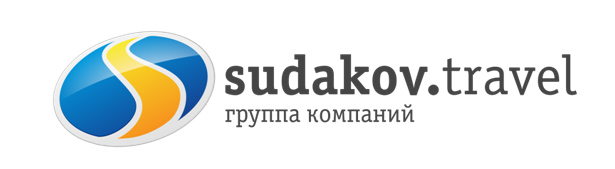 
СЛАДКИЙ  ВЫХОДНОЙ
в Ростове-на-Дону!   Отведать великолепного молочного шоколада, изготовить настоящий шоколадный шедевр как профессиональный шоколатье, увидеть шоколадные музейные экспонаты. Все это вы сможете в музее шоколада 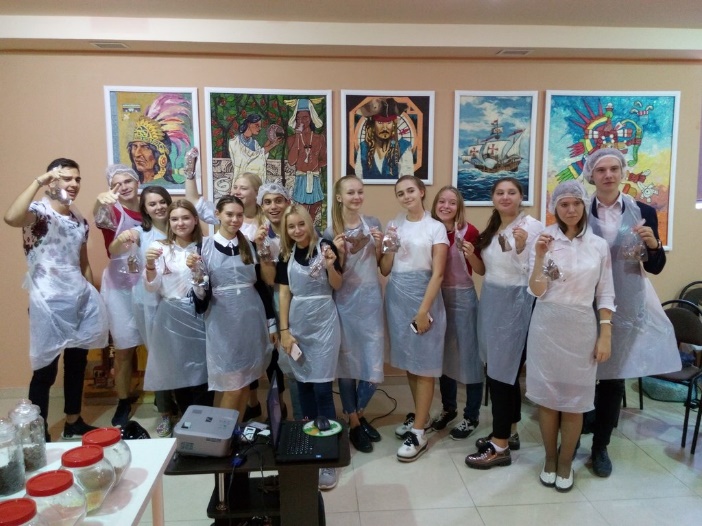 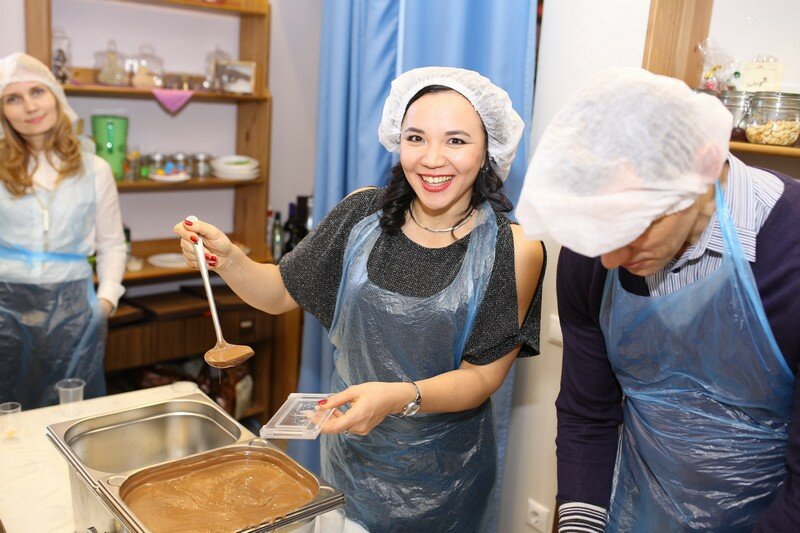 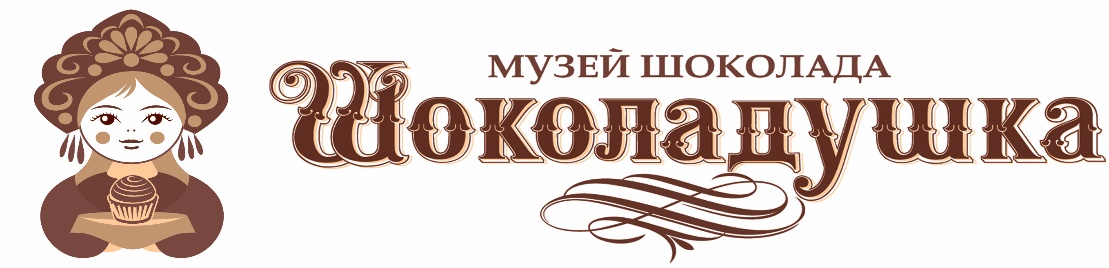 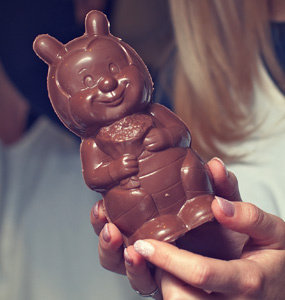             Продолжительность программы 2 часа



Каждый раз, когда очередной кусочек шоколада попадает в наш желудок, содержащееся в нём какао вызывает небольшой впрыск эликсира счастья!Программа тура:
09.45	Сбор группы у Гимназии им. Чехова
12.00-14.00	Программы в Музее Шоколада
15.00-16.00 Часовая прогулка на теплоходе по Дону
16.00 -17.00 Свободное время на набережной
17.00 Прибытие группы в Таганрог
18.30 - Прибытие группы в Таганрог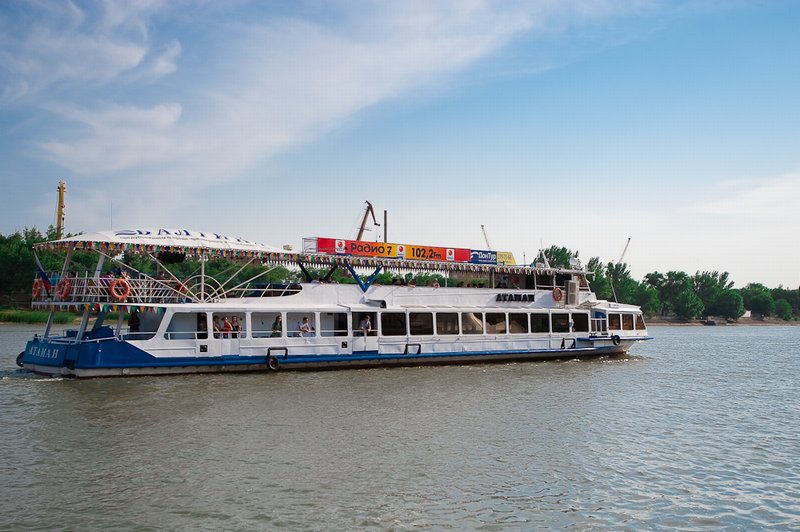 Стоимость программы 1750 рублейВ стоимость входит: проезд автобусом Таганрог-Ростов-Таганрог, программа в Музее шоколада, часовая прогулка на теплоходе.